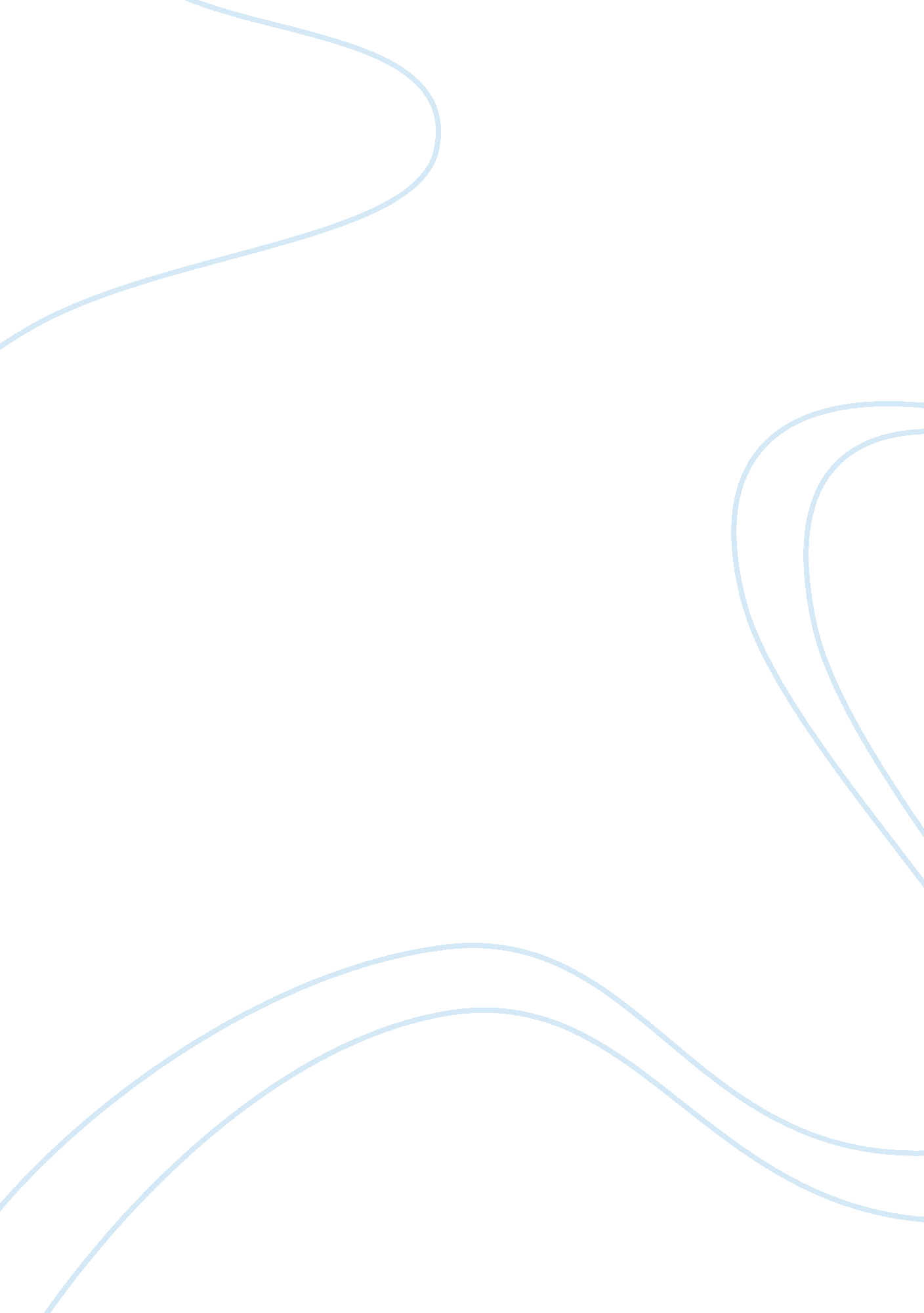 Women education in india essay sampleCountries, India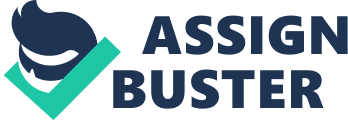 Education is a fundamental means to bring any desired change in society, which is an accepted fact throughout the world. This can be attained only if schools become real centres of learning. Education not only helps in the development of personality of the child but also determines his future. Education gives solutions for any type of problems. Through education we promote values and good habits and awareness towards corruption, terrorism and disease. Education gives strength to a person. Men and Women are just like the two wheels of a chariot. They are equal in importance and they should work together in life. The one is not superior or inferior to other. The rural society did not respect them and give them the due position. They have to suffer and work inside the houses. Thus they are completely depended on men. Need of Women Education 
•It would empower them to know and ask for their rights to education, health, shelter, food clothing etc. • It would empower them to fight against every form of discrimination. • It would enable the women take decisions and accept responsibilities. • It would help women to reduce maternal and infant mortality through improved nutrition. • It would avail women with the opportunity of participating in politics and governance. Importance of Women Education 
Women education in India plays a very important role in the overall development of the country. It not only helps in the development of half of the human resources, but in improving the quality of life at home and outside. Educated women not only tend to promote education of their girl children, but also can provide better guidance to all their children. Moreover educated women can also help in the reduction of growth of the population. Napoleon was once asked, what the great need of France was. He answered,” Nation’s progress is impossible without trained and educated mothers. If the women of my country are not educated, about half of the people will be ignorant. Education teaches a woman what she should be. Women Empowerment through Education 
Women Empowerment is a global issue and discussion on women political right are at the fore front of many formal and informal campaigns worldwide. The concept of women empowerment was introduced at the international women conference at NAROIBI in 1985. Education is milestone of women empowerment because it enables them to responds to the challenges, to confront their traditional role and change their life. So that we can’t neglect the importance of education in reference to women empowerment India is poised to becoming superpower, a developed country by 2020. In recent years, the empowerment of women has been recognized as the central issue in determining the status of women. The National Commission of Women was set up by an Act of Parliament in 1990 to safeguard the right and legal entitlements of women. The 73rd and 74th Amendments (1993) to the constitution of India have provided for reservation of seats in the local bodies of panchayats and Municipalities for women, laying a strong foundation for their participation in decision making at the local level. 